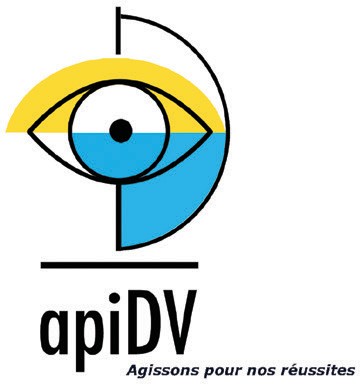 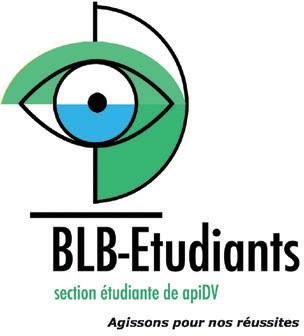 CANDIDATURE À LA BOURSE JEAN-FRANÇOIS ALLAIRE- ÉTUDES :Quel est l’intitulé et le niveau de votre formation pour l’année scolaire en cours (niveau, ﬁlière, spécialité) ?...............................................................................................................................................................................................................................................................................................................................................................................................................................Diplôme ﬁnal visé :	Année : ...................Préciser pour cette année l’origine de vos ressources :- PROJET D’ÉTUDES :Quel est votre projet professionnel ou votre projet d’études ? (30 lignes maximum)SITUATION MATERIELLE - ANNÉE SCOLAIRE- RESSOURCES ANNUELLES PRÉVUES DU CANDIDAT POUR 2022/2023Précisez toutes les demandes de subventions ou bourses que vous avez effectuées ain- si que les réponses que vous avez obtenues ou que vous attendez, en précisant si elles sont versées une fois par an ou en plusieurs tranches :Aides attendues par le candidat :Bourse d’État / collectivités...FondationsPrêts d’honneurPrêts bancairesAide familialeTravail saisonnier / indemnités de stageAide au logementAutres ressources / aides- CHARGES ANNUELLES PRÉVUES POUR 2022/2023Loyer (+ chauffage, etc) Frais de nourriture Frais de transportFrais de scolarité / fournitures Assurance / mutuelle santé Remboursement de prêt Dépenses diversesSoutien familial (détailler lienavec le candidat, objet du soutien)Total en euros- FAMILLE DU CANDIDAT (Situation des parents ) : NOM :Adresse :Composition du foyer :- DÉCLARATION SUR L’HONNEUR DU CANDIDATJe soussigné(e) Mme - M. ....................................................................................................................................né(e) le .......................... à	, atteste sur l’honneurl’exactitude des renseignements apportés dans mon dossier de demande de bourse d’études auprès d’apiDV.Fait pour servir et valoir ce que de droit. Le : ...............................................................À : ................................................................Signature : 	IMPORTANT	Les dossiers incomplets ou mal remplis ne seront pas examinés.Si des pièces manquent à votre dossier au moment de le déposer, merci de joindre uncourrier pour préciser de quelles pièces il s’agit et quand vous serez en mesure de les fournir.Tous les documents doivent être fournis en françaisLa commission se réserve le droit de demandes des pièces complémentaires au candidat si besoin.FormationÉtablissementDiplôme2021/20222020 /20212019 /20202021/2022BoursePrêt bancaireAide familialeAutreNOMLienÂgeProfessionRevenu annuel brut (toutes sources)ObligatoireEn fonction devotre situationPIÈCES RELATIVES À LA SCOLARITÉPIÈCES RELATIVES À LA SCOLARITÉPIÈCES RELATIVES À LA SCOLARITÉLettre de motivation indiquant :les raisons personnelles de votre demandeles raisons du choix de la formationtout renseignement que vous jugez utile de porter à la connaissance de la commissionXAvis motivé du chef d’établissement d’origineXCopie des relevés de notes des deux dernières annéesXCopie des diplômes obtenus (études supérieures)XPIÈCES RELATIVES À L’IDENTIFICATION DU CANDIDATPIÈCES RELATIVES À L’IDENTIFICATION DU CANDIDATPIÈCES RELATIVES À L’IDENTIFICATION DU CANDIDATPhotocopie de la carte d’identité ou du passeportXCopie du titre de séjour en cours de validité OU d’un document attestant le dépôt de la demandeXPIÈCES RELATIVES AUX RESSOURCES ET CHARGESPIÈCES RELATIVES AUX RESSOURCES ET CHARGESPIÈCES RELATIVES AUX RESSOURCES ET CHARGESAvis d’impositiotn 2019 ET avis d’imposition 2020Xdu candidat, des parents ou duconjointDocument attestant d’un changement de situation ﬁnan- cière depuis le dernier avec d’imposition (retraite, chômage, modiﬁcation)si changementCopie de l’attribution conditionnelle ou déﬁnitive d’une bourseXCopie des ressources du candidat : salaire (job étudiant), APL, prêt, attestation d’aide familialeXCopie des charges du candidat (bail, quittances, carte de transport, échéancier en cas d’emprunt)XRIB au nom du candidatX